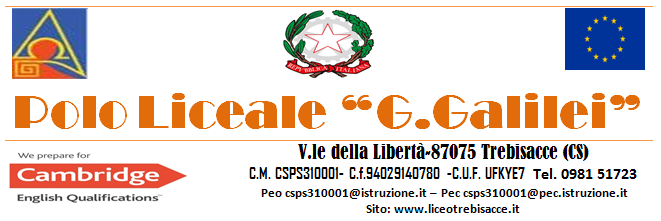 Al Dirigente Scolastico Dott.ssa Elisabetta D’Eliae-mail elisabetta.delia@istruzione.itIl/La sottoscritto/a ___________________________________________________:genitore dell’alunno/a __________________________classe ______ sez. ______  studente  -classe_________sez._______personale docente - cl.con.________________ personale A.T.A. -profilo__________________CHIEDEalla S.V. un appuntamento riguardante la seguente motivazione e/o  problematiche: ________________________________________________________________________________________________________________________________________________________________________________________________________________________________RECAPITO TELEFONICO: _____________________Data, ________________                                                                                                        Firma del richiedente				                                                                           __________________________